111學年度中原大學電機資訊學院原力覺醒-專題暨創意構想競賽專題研究企劃書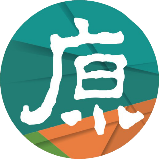 1.專題製作組        2.創意構想組 （請選）隊名：XXXX作品名稱：XXXXX編號：_______ （主辦單位填寫）隊員1：_______________ (隊長)隊員2：_______________隊員3：_______________隊員4：_______________隊員5：_______________隊員6：_______________為審查公平，不得於內文上放入系名、系徽、指導老師姓名、實驗室名稱及相關圖文字樣。中華民國111年   月   日摘要(300字)研究及創作動機研究方法及預期結果結論及成果圖表、照片….等。一、摘要(300字)二、研究及創作動機三、研究方法及預期結果四、結論及成果